Проведение субботника на придомовой территории домов № 26а,27 пос. Епифань, благоустроенных в рамках федерального проекта «Формирование комфортной городской среды»В 2020 году дворовая территория дома № 26а и дома № 27 по ул.50 лет Октября, пос. Епифань была благоустроена в рамках федерального проекта «Формирование комфортной городской среды». В ходе благоустройства было заменено асфальтированное покрытие, у подъездов были установлены лавочки и урны, отремонтировано дворовое освещение. Чтобы поддерживать двор в чистоте и порядке жители этих домов провели субботник, где убрали мусор с цветников возле подъездов, навели порядок на детской площадке и убрали прошлогоднюю листву с нового асфальта. В будущем жителями запланировано посадка цветов и декоративных растений у подъездов и покраска бордюров.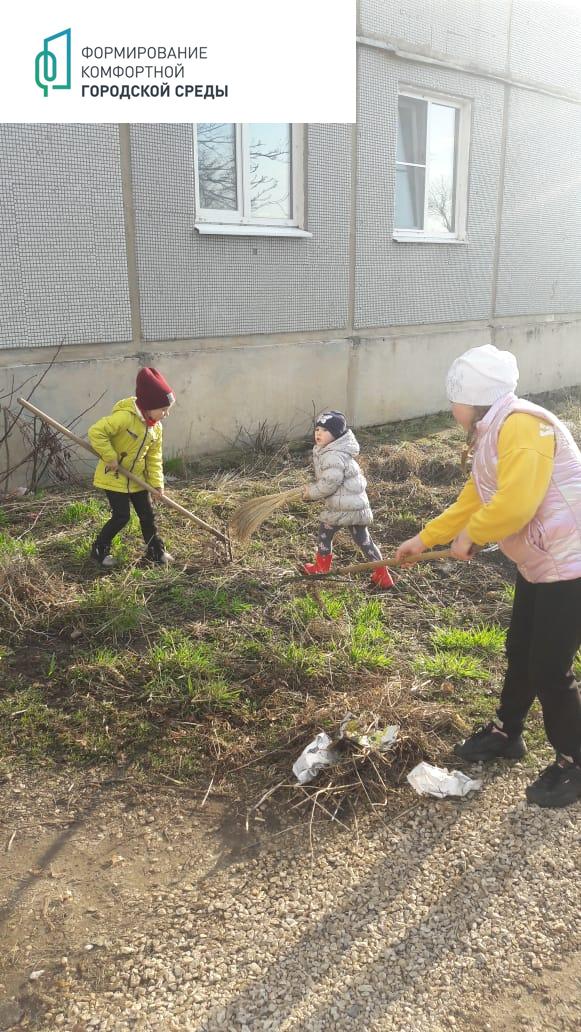 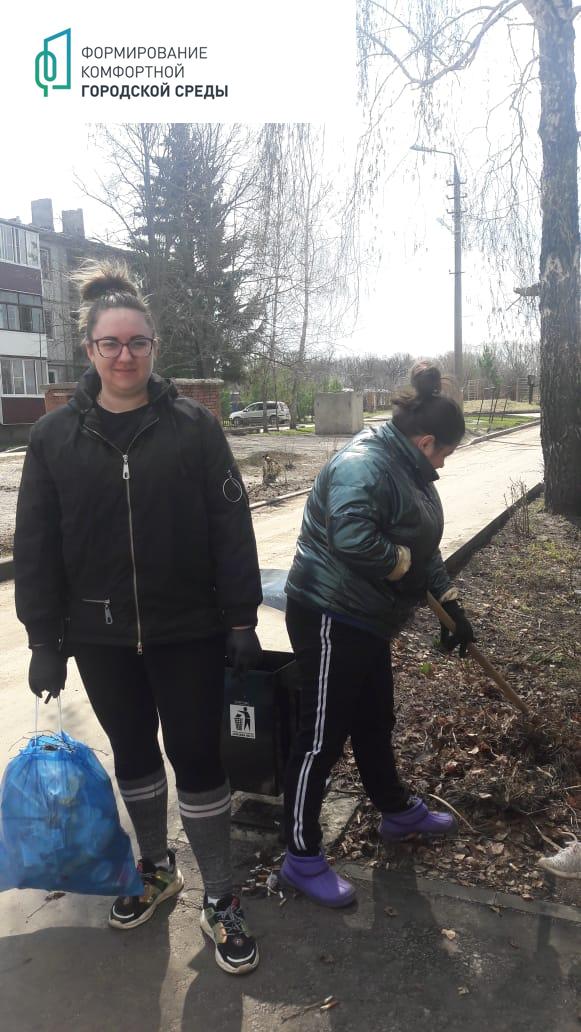 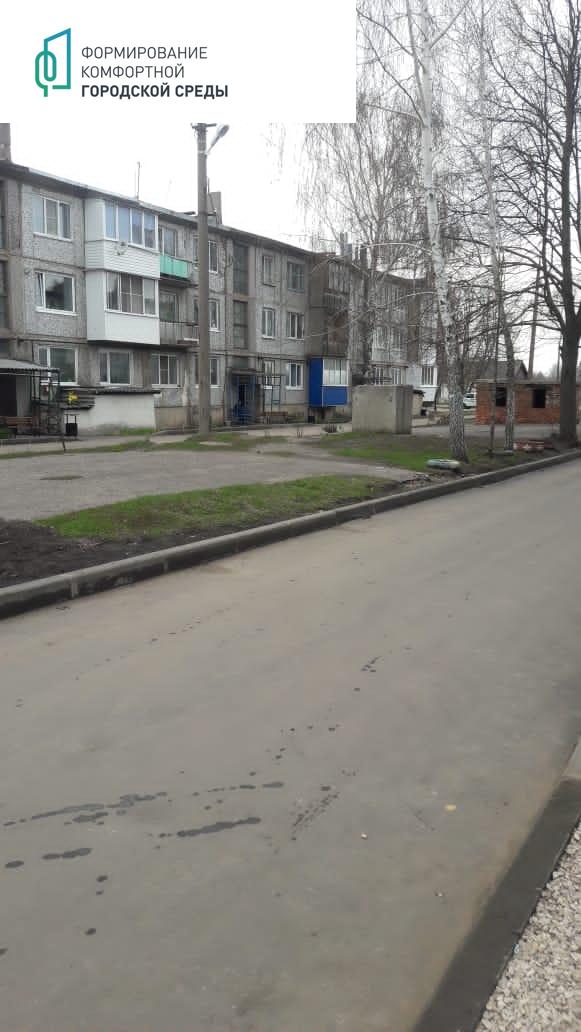 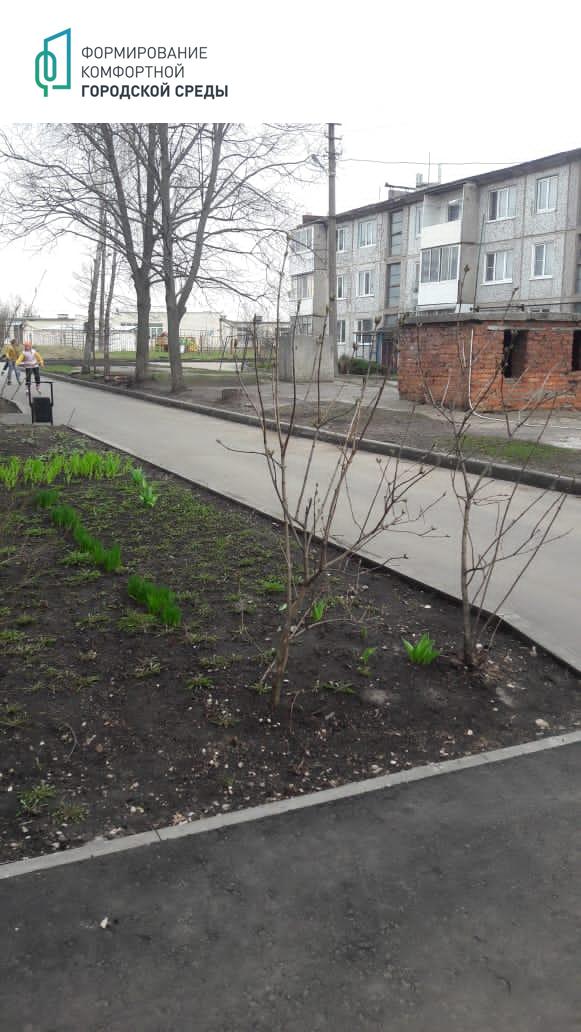 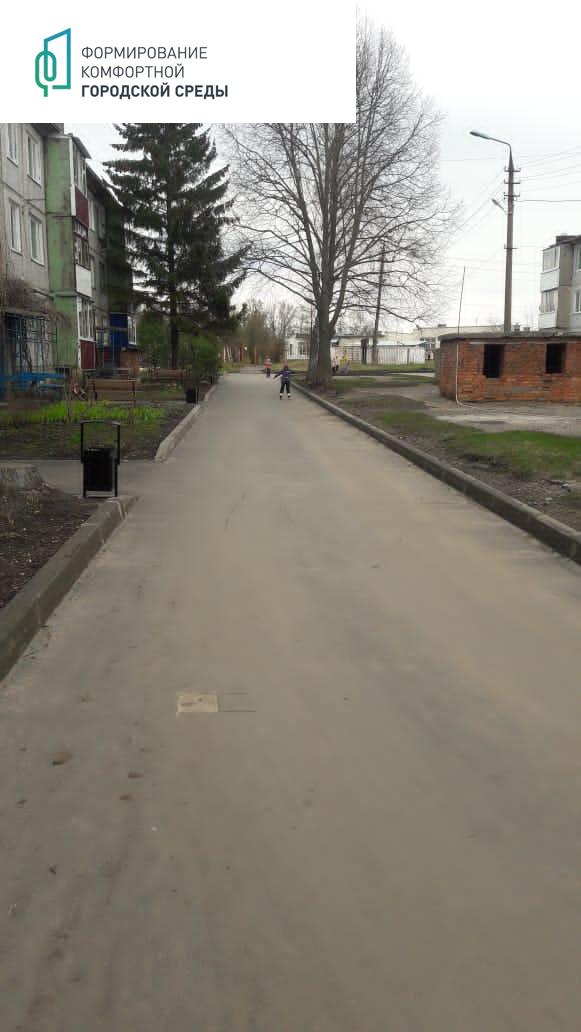 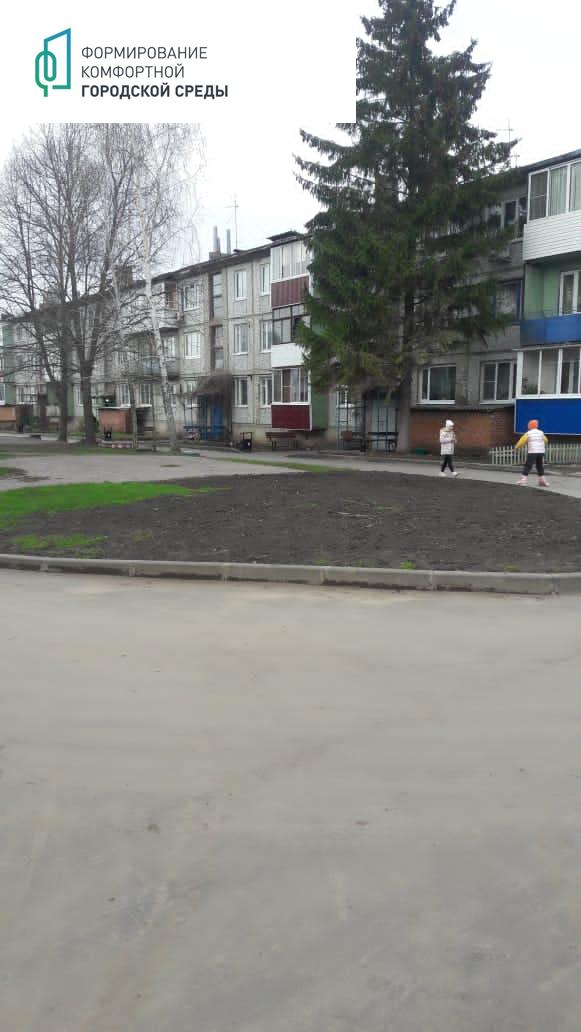 